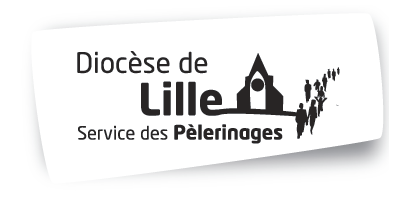 AUTORISATION PARENTALEPèlerinage Grands-Parents/Petits-enfants du 24 au 29 avril 2021Je soussigné(e), M. ou Mme ...............................................................................................autorise mon fils / ma fille .......................................à participer au Pèlerinage Gds Parents/Pts enfantsN° de tel pour me joindre pendant le pèlerinage : ............................................................Je désigne, pour mon enfant, le référent suivant (présent à Lourdes pendant tout le pèlerinage) :Nom et prénom du grand-parent :  .............................................................................................Date de naissance : .............................................................................................................N° de portable où le référent peut être joint pendant le pèlerinage : .............................. Signature des 2 parents (obligatoires)	Si parents séparés, joindre une copie du jugement de garde indiquant la personne qui a l'autorité sur 	l'enfant.	Si parent(s) décédé(s), joindre une copie du livret de familleJ’accepte d’être la «personne majeure référente» responsable du mineur qui m’est confié. Date : ...... /...... / .............Signature du référent :Ce document est  indispensable à la validation de l’inscription du pèlerin mineur.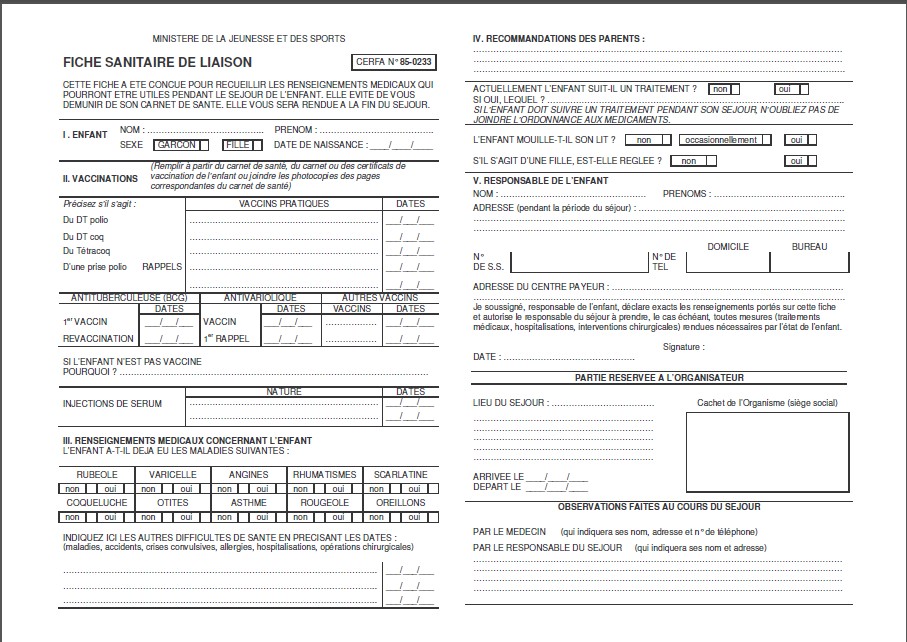 